Lenten Mid-Week 2 – March 11, 2020424 O Christ, You Walked the Road1	O Christ, You walked the road
    Our wand’ring feet must go.
You faced with us temptation’s pow’r
    And fought our ancient foe.2	No bread of earth alone
    Can fill our hung’ring hearts.
Lord, help us seek Your living Word,
    The food Your grace imparts.3	No blinding sign we ask,
    No wonder from above.
Lord, help us place our trust alone
    In Your unswerving love.4	When lures of easy gain
    With promise brightly shine,
Lord, help us seek Your kingdom first;
    Our wills with Yours align.5	O Christ, You walked the road
    Our wand’ring feet must go.
Stay with us through temptation’s hour
    To fight our ancient foe.Text: © 1997 GIA Publications, Inc. Used by permission: CCLI no. 2040287StandOpening VersiclesL	This is the day which the Lord has made;C	let us rejoice and be glad in it.L	From the rising of the sun to its setting,C	the name of the Lord is to be praised.L	Return to the Lord, your God, for He is gracious and merciful,C	slow to anger, and abounding in steadfast love, and repents of evil.L	Jesus said: If any man would come after Me,C	let him deny himself and take up his cross and follow Me.L	Christ was wounded for our transgressions.C	He was bruised for our iniquities.L	From the rising of the sun to its setting,C	the name of the Lord is to be praised.C	Glory be to the Father and to the Son and to the Holy Spirit;
as it was in the beginning, is now, and will be forever. Amen.632 O Jesus, Blessed Lord, to Thee1	O Jesus, blessèd Lord, to Thee
My heartfelt thanks forever be,
Who hast so lovingly bestowed
On me Thy body and Thy blood.2	Break forth, my soul, for joy and say:
What wealth is come to me this day!
My Savior dwells within my heart:
How blessed am I! How good Thou art!Text: Public domainSitReadings From Holy ScriptureReading	Genesis 12:1–9	1The Lord said to Abram, “Go from your country and your kindred and your father’s house to the land that I will show you. 2And I will make of you a great nation, and I will bless you and make your name great, so that you will be a blessing. 3I will bless those who bless you, and him who dishonors you I will curse, and in you all the families of the earth shall be blessed.”	4So Abram went, as the Lord had told him, and Lot went with him. Abram was seventy-five years old when he departed from Haran. 5And Abram took Sarai his wife, and Lot his brother’s son, and all their possessions that they had gathered, and the people that they had acquired in Haran, and they set out to go to the land of Canaan. When they came to the land of Canaan, 6Abram passed through the land to the place at Shechem, to the oak of Moreh. At that time the Canaanites were in the land. 7Then the Lord appeared to Abram and said, “To your offspring I will give this land.” So he built there an altar to the Lord, who had appeared to him. 8From there he moved to the hill country on the east of Bethel and pitched his tent, with Bethel on the west and Ai on the east. And there he built an altar to the Lord and called upon the name of the Lord. 9And Abram journeyed on, still going toward the Negeb.StandReading	Luke 22:14–23	14And when the hour came, he reclined at table, and the apostles with him. 15And he said to them, “I have earnestly desired to eat this Passover with you before I suffer. 16For I tell you I will not eat it until it is fulfilled in the kingdom of God.” 17And he took a cup, and when he had given thanks he said, “Take this, and divide it among yourselves. 18For I tell you that from now on I will not drink of the fruit of the vine until the kingdom of God comes.” 19And he took bread, and when he had given thanks, he broke it and gave it to them, saying, “This is my body, which is given for you. Do this in remembrance of me.” 20And likewise the cup after they had eaten, saying, “This cup that is poured out for you is the new covenant in my blood. 21But behold, the hand of him who betrays me is with me on the table. 22For the Son of Man goes as it has been determined, but woe to that man by whom he is betrayed!” 23And they began to question one another, which of them it could be who was going to do this.ResponsoryL	We have an advocate with the Father; Jesus is the propitiation for our sins.C	He was delivered up to death; He was delivered for the sins of the people.L	Blessed is he whose transgression is forgiven and whose sin is put away.C	He was delivered up to death; He was delivered for the sins of the people.L	We have an advocate with the Father; Jesus is the propitiation for our sins.C	He was delivered up to death; He was delivered for the sins of the people.Christian Questions with Their AnswersAfter confession and instruction in the Ten Commandments, the Creed, the Lord’s Prayer, and the Sacraments of Baptism and the Lord’s Supper, the pastor may ask, or Christians may ask themselves these questions:1. Do you believe that you are a sinner?Yes, I believe it. I am a sinner.2. How do you know this?From the Ten Commandments, which I have not kept.3. Are you sorry for your sins?Yes, I am sorry that I have sinned against God.4. What have you deserved from God because of your sins?His wrath and displeasure, temporal death, and eternal damnation. See Romans 6:21, 23.5. Do you hope to be saved?Yes, that is my hope.6. In whom then do you trust?In my dear Lord Jesus Christ.7. Who is Christ?The Son of God, true God and man.8. How many Gods are there?Only one, but there are three persons: Father, Son, and Holy Spirit.9. What has Christ done for you that you trust in Him?He died for me and shed His blood for me on the cross for the forgiveness of sins.10. Did the Father also die for you?He did not. The Father is God only, as is the Holy Spirit; but the Son is both true God and true man. He died for me and shed His blood for me.11. How do you know this?From the Holy Gospel, from the words instituting the Sacrament, and by His body and blood given me as a pledge in the Sacrament.12. What are the Words of Institution?Our Lord Jesus Christ, on the night when He was betrayed, took bread, and when He had given thanks, He broke it and gave it to the disciples and said: “Take, eat; this is My body, which is given for you. This do in remembrance of Me.” In the same way also He took the cup after supper, and when He had given thanks, He gave it to them, saying: “Drink of it, all of you; this cup is the new testament in My blood, which is shed for you for the forgiveness of sins. This do, as often as you drink it, in remembrance of Me.”13. Do you believe, then, that the true body and blood of Christ are in the Sacrament?Yes, I believe it.14. What convinces you to believe this?The word of Christ: Take, eat, this is My body; drink of it, all of you, this is My blood.15. What should we do when we eat His body and drink His blood, and in this way receive His pledge?We should remember and proclaim His death and the shedding of His blood, as He taught us: This do, as often as you drink it, in remembrance of Me.16. Why should we remember and proclaim His death?First, so we may learn to believe that no creature could make satisfaction for our sins. Only Christ, true God and man, could do that. Second, so we may learn to be horrified by our sins, and to regard them as very serious. Third, so we may find joy and comfort in Christ alone, and through faith in Him be saved.17. What motivated Christ to die and make full payment for your sins?His great love for His Father and for me and other sinners, as it is written in John 14; Romans 5; Galatians 2; and Ephesians 5.18. Finally, why do you wish to go to the Sacrament?That I may learn to believe that Christ, out of great love, died for my sin, and also learn from Him to love God and my neighbor.19. What should admonish and encourage a Christian to receive the Sacrament frequently?First, both the command and the promise of Christ the Lord. Second, his own pressing need, because of which the command, encouragement, and promise are given.20. But what should you do if you are not aware of this need and have no hunger and thirst for the Sacrament?To such a person no better advice can be given than this: first, he should touch his body to see if he still has flesh and blood. Then he should believe what the Scriptures say of it in Galatians 5 and Romans 7. Second, he should look around to see whether he is still in the world, and remember that there will be no lack of sin and trouble, as the Scriptures say in John 15–16 and in 1 John 2 and 5. Third, he will certainly have the devil also around him, who with his lying and murdering day and night will let him have no peace, within or without, as the Scriptures picture him in John 8 and 16; 1 Peter 5; Ephesians 6; and 2 Timothy 2.Sit640 Thee We Adore, O Hidden Savior1	Thee we adore, O hidden Savior, Thee,
Who in Thy Sacrament art pleased to be;
Both flesh and spirit in Thy presence fail,
Yet here Thy presence we devoutly hail.2	In this memorial of Thy death, O Lord,
Thou dost Thy body and Thy blood afford:
Oh, may our souls forever feed on Thee,
And Thou, O Christ, forever precious be.3	Thou, like the pelican to feed her brood,
Didst pierce Thyself to give us living food;
Thy blood, O Lord, one drop has pow’r to win
Forgiveness for our world and all its sin.4	Fountain of goodness, Jesus, Lord and God:
Cleanse us, unclean, with Thy most cleansing blood;
Increase our faith and love, that we may know
The hope and peace which from Thy presence flow.5	O Christ, whom now beneath a veil we see,
May what we thirst for soon our portion be:
To gaze on Thee unveiled and see Thy face,
The vision of Thy glory, and Thy grace.
Amen.Text (sts. 2–3): © 1998 Concordia Publishing House. Used by permission: CCLI no. 2040287Text (sts. 1, 4–5): Public domainSermon - Rev. Jeffrey Wade: "What is the benefit?"Apostles’ CreedOfferingWhy do we take time in our service to give you the opportunity to sacrificially give? We provide the members of St. John's the opportunity to sacrificially give to aid them in the continued drowning of sin that began in Holy Baptism. Such sacrificial giving causes something inside of us to die. What dies is the impulse to fret about not having enough, the unbelief that would tie love's hands in fear. This is what's drowned every time we give and we lift our eyes to the heavenly Father and remember with joy who He is and who we are.Offertory: 629 What Is This Bread1	What is this bread?
Christ’s body risen from the dead:
    This bread we break,
    This life we take,
Was crushed to pay for our release.
O taste and see—the Lord is peace.2	What is this wine?
The blood of Jesus shed for mine;
    The cup of grace
    Brings His embrace
Of life and love until I sing!
O taste and see—the Lord is King.3	So who am I,
That I should live and He should die
    Under the rod?
    My God, my God,
Why have You not forsaken me?
O taste and see—the Lord is free.4	Yet is God here?
Oh, yes! By Word and promise clear,
    In mouth and soul
    He makes us whole—
Christ, truly present in this meal.
O taste and see—the Lord is real.5	Is this for me?
I am forgiven and set free!
    I do believe
    That I receive
His very body and His blood.
O taste and see—the Lord is good.Text: © 1991 Fred and Jean Baue. Used by permission: CCLI no. 2040287StandLord’s Prayer	LSB 251C	Our Father who art in heaven,     hallowed be Thy name,     Thy kingdom come,     Thy will be done on earth          as it is in heaven;     give us this day our daily bread;     and forgive us our trespasses          as we forgive those          who trespass against us;     and lead us not into temptation,     but deliver us from evil.For Thine is the kingdom     and the power and the glory     forever and ever. Amen.Collect of the DayL	O God, You see that of ourselves we have no strength. By Your mighty power defend us from all adversities that may happen to the body and from all evil thoughts that may assault and hurt the soul; through Jesus Christ, Your Son, our Lord, who lives and reigns with You and the Holy Spirit, one God, now and forever.C	Amen.Collect for the WordL	Blessed Lord, You have caused all Holy Scriptures to be written for our learning. Grant that we may so hear them, read, mark, learn, and take them to heart that, by the patience and comfort of Your holy Word, we may embrace and ever hold fast the blessed hope of everlasting life; through Jesus Christ, Your Son, our Lord, who lives and reigns with You and the Holy Spirit, one God, now and forever.C	Amen.Evening PrayerC	I thank You, my heavenly Father, through Jesus Christ, Your dear Son, that You have graciously kept me this day; and I pray that You would forgive me all my sins where I have done wrong, and graciously keep me this night. For into Your hands I commend myself, my body and soul, and all things. Let Your holy angel be with me, that the evil foe may have no power over me.BlessingL	Let us bless the Lord.C	Thanks be to God.P	The grace of our Lord T Jesus Christ and the love of God and the communion of the Holy Spirit be with you all.C	Amen.621 Let All Mortal Flesh Keep Silence1	Let all mortal flesh keep silence
    And with fear and trembling stand;
Ponder nothing earthly-minded,
    For with blessing in His hand
Christ our God to earth descending
    Comes our homage to demand.2	King of kings yet born of Mary,
    As of old on earth He stood,
Lord of lords in human vesture,
    In the body and the blood,
He will give to all the faithful
    His own self for heav’nly food.3	Rank on rank the host of heaven
    Spreads its vanguard on the way
As the Light of Light, descending
    From the realms of endless day,
Comes the pow’rs of hell to vanquish
    As the darkness clears away.Text: Public domainAcknowledgmentsService of Prayer and Preaching from Lutheran Service BookUnless otherwise indicated, Scripture quotations are from the ESV® Bible (The Holy Bible, English Standard Version®), copyright © 2001 by Crossway, a publishing ministry of Good News Publishers. Used by permission. All rights reserved.Created by Lutheran Service Builder © 2018 Concordia Publishing House.Lenten Mid-Week 2Service of Prayer & Preaching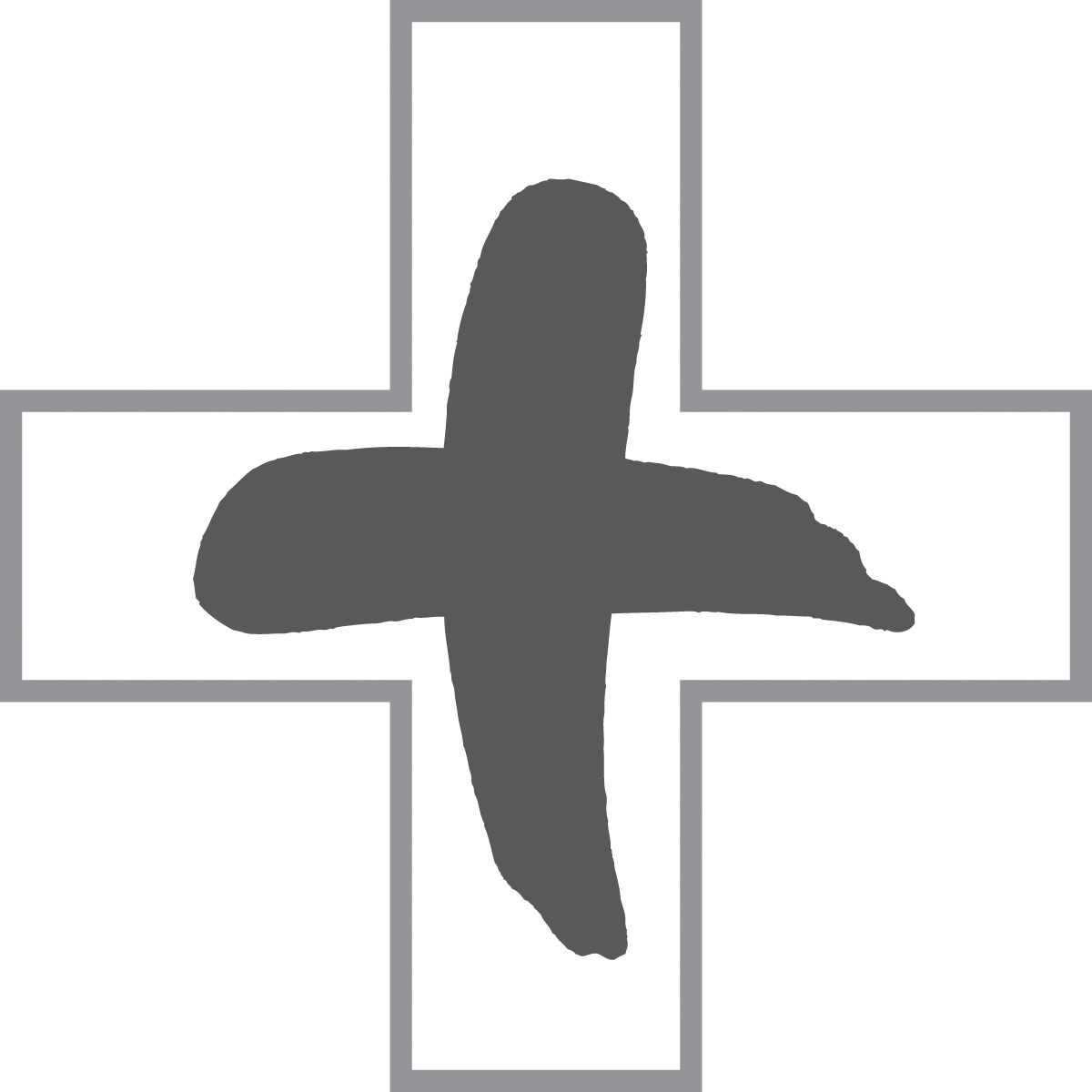 St. John’s Lutheran Church and School | Waltz, MIWednesday, March 11, 2020 at 6:00pmTo our Catechumens:Name: 	_______________________________________________________________________________Date:		_______________________________________________________________________________Three things your recall from the Sermon:				1.	_____________________________________________________________________________				2.	_____________________________________________________________________________				3.	_____________________________________________________________________________What was your favorite stanza of one of the hymns?				_______________________________________________________________________________				_______________________________________________________________________________				_______________________________________________________________________________				_______________________________________________________________________________What is the purpose of receiving the Lord’s Supper?				_______________________________________________________________________________				_______________________________________________________________________________				_______________________________________________________________________________				_______________________________________________________________________________Do you wish to receive the Lord’s Supper?				_______________________________________________________________________________To the Parents of our Catechumens:Name: 	_______________________________________________________________________________Date:		_______________________________________________________________________________Three things your recall from the Sermon:				1.	_____________________________________________________________________________				2.	_____________________________________________________________________________				3.	_____________________________________________________________________________Three ways your child has demonstrated their faith this week:				1.	_____________________________________________________________________________				2.	_____________________________________________________________________________				3.	_____________________________________________________________________________Why do you wish your child to receive the Lord’s Supper?				_______________________________________________________________________________				_______________________________________________________________________________				_______________________________________________________________________________				_______________________________________________________________________________